МИНИСТЕРСТВО ОБРАЗОВАНИЯ И НАУКИ РОССИЙСКОЙ ФЕДЕРАЦИИФедеральное государственное автономное образовательное учреждение высшего образования«САНКТ-ПЕТЕРБУРГСКИЙ ГОСУДАРСТВЕННЫЙ УНИВЕРСИТЕТ АЭРОКОСМИЧЕСКОГО ПРИБОРОСТРОЕНИЯ»УТВЕРЖДАЮРуководитель направления 2.5.13к.т.н., доцент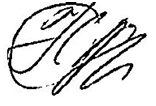 	   _____________Н.А. Овчинникова(подпись)	 (инициалы, фамилия)«14» 06 2023  г.ОБЩАЯ ХАРАКТЕРИСТИКА ОБРАЗОВАТЕЛЬНОЙ ПРОГРАММЫ ВЫСШЕГО ОБРАЗОВАНИЯУкрупненная группа подготовки: 2.5. МашиностроениеУровень высшего образования: Подготовка научных и научно-педагогических кадров Направление подготовки: 2.5.13 Проектирование, конструкция, производство, испытания и эксплуатация летательных аппаратовФормы и нормативные сроки обучения:Очное обучение 4 годаВыпускающая кафедра: Кафедра эксплуатации и управления аэрокосмическими системами (№13) Язык обучения «русский».	Основная профессиональная образовательная программа высшего образования - программа подготовки научных и научно-педагогических кадров в аспирантуре по научной специальности 2.5.13 «Проектирование, конструкция, производство, испытания и эксплуатация летательных аппаратов» составлена в соответствии с Федеральными государственными требованиями к структуре программ подготовки научных и научно-педагогических кадров в аспирантуре, условиям их реализации, срокам освоения этих программ с учетом различных форм обучения, образовательных технологий и особенностей отдельных категорий аспирантов.	Основная профессиональная образовательная программа высшего образования - программа подготовки научных и научно-педагогических кадров в аспирантуре по научной специальности 2.5.13 Проектирование, конструкция, производство, испытания и эксплуатация летательных аппаратов разработана на кафедре «Эксплуатации и управления аэрокосмическими системами». Цель программы аспирантуры	Целью программы аспирантуры является создание аспирантам условий для приобретения необходимого для осуществления профессиональной деятельности уровня знаний, умений, навыков, опыта деятельности и подготовки к защите научно-квалификационной работы (диссертации) на соискание ученой степени кандидата наук (технические науки).Объектами профессиональной деятельности выпускников, освоивших программу аспирантуры, являются:– избранная отрасль научного знания, а также научные задачи междисциплинарного характера; – облик, материалы и технологии, аэродинамические и конструкторско-силовые схемы летательных аппаратов, включая ракетно-космические системы, атмосферные пилотируемые и беспилотные ЛА; – двигательные установки, узлы, агрегаты и системы ЛА; – методы проектирования и конструирования, математического и программно- алгоритмического обеспечения для выбора оптимальных облика и параметров, компоновки и конструктивно-силовой схемы, двигательных установок, агрегатов и систем ЛА с учетом особенностей технологии изготовления и отработки, механического и теплового нагружения, характеристик наземного комплекса и неопределенности реализации проектных решений;– методы поиска оптимальных конструкторско-технологических решений на ранних стадиях проектирования ЛА и двигательных установок;– технологические процессы, специальное оборудование для изготовления деталей, узлов, агрегатов и систем летательных аппаратов и двигательных установок;– технологические процессы, специальное и специализированное оборудование для сборки, монтажа и испытаний, ремонта двигательных установок, летательных аппаратов, их систем и агрегатов;– технологические процессы контроля, испытаний и метрологического обеспечения при производстве двигательных установок, летательных аппаратов, их систем и агрегатов;– технологические процессы проектирования, программирования и информационного обеспечения при производстве летательных аппаратов, двигателей и их составных частей.Виды профессиональной деятельности, к которым готовятся выпускники, освоившие программу аспирантуры: – научно-исследовательская деятельность в области проектирования, конструкции и производства летательных аппаратов; – преподавательская деятельность по образовательным программам высшего образования. Программа аспирантуры направлена на освоение всех видов профессиональной деятельности, к которым готовится выпускник.Планируемые результаты освоения программы аспирантурыРезультатами освоение программы аспирантуры являются: 2.1 результаты научной (научно-исследовательской) деятельности (освоение научного компонента программы): − публикации статей в рецензируемых научных изданиях, в которых должны быть опубликованы основные научные результаты диссертаций на соискание ученой степени кандидата наук, на соискание ученой степени доктора наук (журналы ВАК); − выступления и публикации материалов на институтских, региональных, всероссийских и международных конференциях, симпозиумах, круглых столах; − подготовленная диссертации к защите (освоение научного компонента программы и итоговая аттестация); 2.2 результаты освоения дисциплин (модулей), указанных в учебном плане (освоение образовательного компонента программы), в том числе сдача кандидатских экзаменов; 2.3 результаты прохождения практик, указанных в учебном плане (освоение образовательного компонента программы).В результате освоения дисциплины аспирант  должен обладать следующими компетенциями: знать – передовые научно-технические разработки в выбранной сфере    исследований;уметь – проводить научные	исследования	с использованием соответствующего программного обеспечения и исследовательского оборудования;владеть навыками – использования современных средств для проведения                                                             исследований;иметь опыт деятельности –  в проведении комплексного анализа результатов исследования в выбранной сфере;3. Структура программы аспирантуры3.1. Программа аспирантуры включает в себя научный компонент, образовательный компонент, а также итоговую аттестацию. 3.1.1. Научный компонент программы аспирантуры включает: – научную деятельность аспиранта, направленную на подготовку диссертации на соискание научной степени кандидата наук (далее – диссертация) к защите; – подготовку публикаций, в которых излагаются основные научные результаты диссертации, в рецензируемых научных изданиях, а также в научных изданиях, индексируемых в наукометрической базе данных РИНЦ Russian Science Citation Index (RSCI), SCOPUS и другие; – промежуточную аттестацию по этапам выполнения научного исследования. 3.1.2. Образовательный компонент программы аспирантуры включает дисциплины (модули) и практику, а также промежуточную аттестацию по указанным дисциплинам (модулям) и практике.3.1.3. Итоговая аттестация по программам аспирантуры проводится в форме оценки диссертации на предмет ее соответствия критериям, установленным в соответствии с Федеральным законом от 23.08.1996 № 127-ФЗ «О науке и государственной научно-технической политике». 3.1.4. Структура программы аспирантуры представлена в таблице 1Таблица 1 - Структура программы аспирантурыДокументы, определяющие содержание и реализацию образовательного процесса по программе аспирантуры	Содержание и реализация образовательного процесса по программе аспирантуры определяются следующими документами: календарным учебным графиком, учебным планом, рабочими программами дисциплин (модулей) и практики, а также другими материалами, обеспечивающими качество подготовки обучающихся.4.1. Календарный учебный график – отражает последовательность реализации программы аспирантуры по годам подготовки и семестрам, включая теоретическое обучение, практики, научные исследования, промежуточные и итоговую аттестации, каникулы.4.2. Учебный план определяет перечень этапов освоения образовательного компонента программы аспирантуры, распределение дисциплин и практики, научного компонента и итоговую аттестацию по курсам и семестрам.5. Сведения о профессорско-преподавательском составе, обеспечивающем реализациюОП	Доля штатных научно-педагогических работников (в приведены к целочисленным значениям ставок) составляет 94 % от общего количества научно- педагогических работников, обеспечивающих реализацию ОП.Ответственный за ОП ВОк.т.н, доцент   (должность,уч.степень)Овчинникова Н.А.(ФИО)№Наименование компонентов программы аспирантуры (адъюнктуры) и их составляющих1Научный компонент1.1Научная деятельность, направленная на подготовку диссертации к защите1.2Подготовка публикаций и (или) заявок на патенты на изобретения, полезные модели, промышленные образцы, селекционные достижения, свидетельства о государственной регистрации программ для электронных вычислительных машин, баз данных1.3Промежуточная аттестация по этапам выполнения научного исследования2Образовательный компонент2.1Дисциплины (модули), в том числе элективные, факультативные дисциплины (модули) (в случае включения их в программу аспирантуры (адъюнктуры) и (или) направленные на подготовку к сдаче кандидатских экзаменов)2.2Практика2.3Промежуточная аттестация по дисциплинам (модулям) и практике3Итоговая аттестация